КОНКУРСНА ДОКУМЕНТАЦИЈАРадови на агрегатском напајању Клинике за очне болести, Клинике за болести ува, грла и носа и службе за пријем и отпуст болесникаБРОЈ 250-15-ОНови Сад, децембар, 2015 година.На основу Закона о јавним набавкама („Сл. гласник РС” бр. 124/12, 14/15 и 68/15 у даљем тексту: Закон), и Правилника о обавезним елементима конкурсне документације у поступцима јавних набавки и начину доказивања испуњености услова („Сл. гласник РС” бр. 29/2013), Одлуке о покретању поступка предметне јавне набавке и Решења о образовању комисије за предметну јавну набавку, припремљена је:КОНКУРСНА ДОКУМЕНТАЦИЈА  бр 250-15-О – Радови на агрегатском напајању Клинике за очне болести, Клинике за болести ува, грла и носа и службе за пријем и отпуст болесникаКонкурсна документација садржи:1.	ОПШТИ ПОДАЦИ О НАБАВЦИ	32.	ПОДАЦИ О ПРЕДМЕТУ ЈАВНЕ НАБАВКЕ	43.	ОПИС ПРЕДМЕТА ЈАВНЕ НАБАВКЕ	54.	УСЛОВИ ЗА УЧЕШЋЕ У ПОСТУПКУ ЈАВНЕ НАБАВКЕ	65.	УПУТСТВО ПОНУЂАЧИМА КАКО ДА САЧИНЕ ПОНУДУ	106.	МОДЕЛ УГОВОРА	187. ПОТВРДА О ИЗВРШЕНИМ РАДОВИМА КОЈИ СУ ПРЕДМЕТ ЈАВНЕ НАБАВКЕ....218.	ИЗЈАВА О НЕЗАВИСНОЈ ПОНУДИ	229.	ОБРАЗАЦ ИЗЈАВЕ О ПОШТОВАЊУ ОБАВЕЗА	2310.	ОБРАЗАЦ СТРУКТУРЕ ПОНУЂЕНЕ ЦЕНЕ	2411.	ОБРАЗАЦ ТРОШКОВА ПРИПРЕМЕ ПОНУДЕ	2512.	ОБРАЗАЦ ПОНУДЕ	2612.A) ОПШТИ ПОДАЦИ О ПОНУЂАЧУ ИЗ ГРУПЕ ПОНУЂАЧА	4012.Б) ОПШТИ ПОДАЦИ О ПОДИЗВОЂАЧИМА	41ОПШТИ ПОДАЦИ О НАБАВЦИПОДАЦИ О ПРЕДМЕТУ ЈАВНЕ НАБАВКЕПредмет јавне набавке није обликован по партијама.Наручилац не спроводи поступак јавне набавке ради закључења оквирног споразума.ОПИС ПРЕДМЕТА ЈАВНЕ НАБАВКЕВРСТА, ТЕХНИЧКЕ КАРАКТЕРИСТИКЕ, КВАЛИТЕТ, КОЛИЧИНА И ОПИС ПРЕДМЕТА ЈАВНЕ НАБАВКЕ, НАЧИН СПРОВОЂЕЊА КОНТРОЛЕ И ОБЕЗБЕЂИВАЊА ГАРАНЦИЈЕ КВАЛИТЕТАДетаљна спецификација предметних радова се налази у поглављу 12. ОБРАЗАЦ ПОНУДЕ, на страни 26 конкурсне документације.УСЛОВИ ЗА УЧЕШЋЕ У ПОСТУПКУ ЈАВНЕ НАБАВКЕ ИЗ ЧЛ. 75. И 76. ЗАКОНА И УПУТСТВО КАКО СЕ ДОКАЗУЈЕ ИСПУЊЕНОСТ ТИХ УСЛОВАПод пуном материјалном и кривичном одговорношћу изјављујем да понуђач ________________________________________  из _________________________, ул._____________________________  испуњава ниже наведене услове из члана 75. и 76. Закона о јавним набавкама, и да располаже доказима из члана 77. Закона о јавним набавкамаДокази из тачака 2. и 3. не могу бити старији од два месеца пре отварања понуда.ОБАВЕЗНИ  УСЛОВИ ЗА УЧЕШЋЕ У ПОСТУПКУ ЈАВНЕ НАБАВКЕ ИЗ ЧЛАНА 75. ЗАКОНА о ЈН: Понуђач ће приложити доказ за тачку 4. ако је предвиђена посебним прописима за предмет јавне набавке, а остале доказе потврђује законски заступник понуђача потписаном и печатираном овом ИЗЈАВОМ.ДОДАТНИ УСЛОВИ ЗА УЧЕШЋЕ У ПОСТУПКУ ЈАВНЕ НАБАВКЕ ИЗ ЧЛАНА 76. ЗАКОНА о ЈН  испуњеност услова из тачке 4., 5. и 6. понуђач доказује достављањем доказа наведених у табели.ИСПУЊЕНОСТ УСЛОВА понуђач попуњава са ДА или НЕ.Доказивање испуњености услова за учешће у поступку јавне набавкеНаведене доказе о испуњености услова понуђач може доставити у виду неоверених копија, а наручилац може пре доношења одлуке о додели уговора да тражи од понуђача, чија је понуда на основу извештаја комисије за јавну набавку оцењена као најповољнија, да достави на увид оригинал или оверену копију свих или појединих или поједних доказа.У складу са чланом 77. став 4. Закона, понуђачи испуњеност свих или појединих услова, осим услова из члана 75. став 1. тачка 4. Закона, да понуђач има важећу дозволу надлежног органа за обављање делатности која је предмет јавне набавке, ако је таква дозвола предвиђена посебним прописом, доказују достављањем изјаве којом понуђачи под пуном материјалном и кривичном одговорношћу потврђују да испуњавају наведене услове.Наручилац ће пре доношења одлуке о додели уговора од понуђача  чија је понуда оцењена као најповољнија затражити да достави копију захтеваних доказа о испуњености услова, или да захтева на увид оригинал или оверену копију свих или поједних доказа. Такође, испуњеност доказа може да затражи и од осталих понуђача. Наручилац није дужан да поступи по одредбама члана 79. став 3. Закона, односно на претходно наведени начин, у случају поступка јавне набавке мале вредности и преговарачког поступка из члана 36. став 1. тачка 2. и 3. Закона чија је процењена вредност мања од износа из члана 39. став 1. Закона.Ако понуђач у остављеном, примереном року који не може бити краћи од пет дана, не достави доказе за испуњеност услова наведених у изјави, наручилац ће његову понуду одбити као неприхватљиву.Понуђач може да доказе који су јавно доступни на интернет страници надлежних органа испуни на тај начин што ће, навести који су то докази и на којој интернет страници се налазе.Наручилац неће одбити понуду као неприхватљиву, уколико не садржи доказ одређен Законом или конкурсном документацијом, ако понуђач наведе у понуди интернет страницу на којој су подаци који су тражени у оквиру услова јавно доступни.Уколико је доказ о испуњености услова електронски документ, понуђач доставља копију електронског документа у писаном облику, у складу са законом којим се уређује електронски документ, осим уколико подноси електронску понуду када се доказ доставља у изворном електронском облику.Ако се у држави у којој понуђач има седиште не издају тражени докази, понуђач може, уместо доказа, приложити своју писану изјаву, дату под кривичном и материјалном одговорношћу оверену пред судским или управним органом, јавним бележником или другим надлежним органом те државе.Ако понуђач има седиште у другој држави, наручилац може да провери да ли су документи којима понуђач доказује испуњеност тражених услова издати од стране надлежних органа те државе.Уколико понуду подноси група понуђача, понуђач је дужан да за сваког члана групе понуђача, на захтев, достави наведене доказе да испуњава обавезне услове из члана 75. став 1. тач. 1) до 3) а доказ из члана 75. став 1. тач. 4) Закона дужан је да достави понуђач из групе понуђача којем је поверено извршење дела набавке за који је неопходна испуњеност тог услова.Додатне услове група понуђача испуњава заједно.Уколико понуђач подноси понуду са подизвођачем, понуђач је дужан да, на захтев, за подизвођача достави доказе да испуњава услове из члана 75. став 1. тач. 1) до 3) Закона, а доказ из члана 75. став 1. тач. 4). Закона, за део набавке који ће понуђач извршити преко подизвођача.  Понуђач је дужан да без одлагања писмено обавести наручиоца о било којој промени у вези са испуњеношћу услова из поступка јавне набавке, која наступи до доношења одлуке, односно закључења уговора, односно током важења уговора о јавној набавци и да је документује на прописани начин.УПУТСТВО ПОНУЂАЧИМА КАКО ДА САЧИНЕ ПОНУДУ1. ПОДАЦИ О ЈЕЗИКУ НА КОЈЕМ ПОНУДА МОРА ДА БУДЕ САСТАВЉЕНАПонуда се саставља на српском језику, ћириличним или латиничним писмом.2. НАЧИН НА КОЈИ ПОНУДА МОРА ДА БУДЕ САЧИЊЕНАПонуда се попуњава помоћу писаће машине, рачунара или хемијске оловке (штампаним словима, на обрацима који су саставни део конкурсне документације).Понуђач понуду подноси у затвореној коверти или кутији, затворену на начин да се приликом отварања понуда може са сигурношћу утврдити да се први пут отвара. На полеђини коверте или на кутији навести назив и адресу понуђача. У случају да понуду подноси група понуђача, на коверти је потребно назначити да се ради о групи понуђача и навести називе и адресу свих учесника у заједничкој понуди.Понуду доставити непосредно или путем поште на адресу: Клинички центар Војводине, 21000 Нови Сад, Хајдук Вељкова број 1, искључиво преко писарнице  Клиничког центра Војводине, са назнаком да је реч о понуди, уз обавезно навођење предмета набавке и редног броја набавке (подаци дати у поглављу 1. конкурсне документације). На полеђини понуде  обавезно ставити назнаку „НЕ ОТВАРАТИ”.Понуда се сматра благовременом уколико је примљена од стране наручиоца до датума (дана) и часа назначеног у позиву за подношење понуда. Наручилац ће, по пријему одређене понуде, на коверти, односно кутији у којој се понуда налази, обележити време пријема и евидентирати број и датум понуде према редоследу приспећа. Уколико је понуда достављена непосредно наручилац ће понуђачу предати потврду пријема понуде. У потврди о пријему наручилац ће навести датум и сат пријема понуде. Понуда коју наручилац није примио у року одређеном за подношење понуда, односно која је примљена по истеку дана и сата до којег се могу понуде поднети, сматраће се неблаговременом.Ако је поднета неблаговремена понуда, наручилац ће је по окончању поступка отварања вратити неотворену понуђачу, са назнаком да је поднета неблаговремено.3. ПАРТИЈЕПредмет јавне набавке није  обликован по партијама.4.  ПОНУДА СА ВАРИЈАНТАМАПодношење понуде са варијантама није дозвољено.5. НАЧИН ИЗМЕНЕ, ДОПУНЕ И ОПОЗИВА ПОНУДЕУ року за подношење понуде понуђач може да измени, допуни или опозове своју понуду на начин који је одређен за подношење понуде.Понуђач је дужан да јасно назначи који део понуде мења односно која документа накнадно доставља. Писано обавештење о измени, допуни или опозиву понуде понуђач доставља непосредно или путем поште на адресу: Клинички центар Војводине, 21000 Нови Сад, Хајдук Вељкова број 1, искључиво преко писарнице  Клиничког центра Војводине, са назнаком да је реч о измени, допуни или опозиву понуде, уз обавезно навођење предмета набавке и редног броја набавке (подаци дати у поглављу 1. конкурсне документације). На полеђини коверте или на кутији навести назив и адресу понуђача. У случају да понуду подноси група понуђача, на коверти је потребно назначити да се ради о групи понуђача и навести називе и адресу свих учесника у заједничкој понуди.По истеку рока за подношење понуда понуђач не може да повуче нити да мења своју понуду.6. УЧЕСТВОВАЊЕ У ЗАЈЕДНИЧКОЈ ПОНУДИ ИЛИ КАО ПОДИЗВОЂАЧ Понуђач може да поднесе само једну понуду. Понуђач који је самостално поднео понуду не може истовремено да учествује у заједничкој понуди или као подизвођач, нити исто лице може учествовати у више заједничких понуда.У Обрасцу понуде, понуђач наводи на који начин подноси понуду, односно да ли подноси понуду самостално, или као заједничку понуду, или подноси понуду са подизвођачем.7. ПОНУДА СА ПОДИЗВОЂАЧЕМУколико понуђач подноси понуду са подизвођачем дужан је да у Обрасцу понуде  наведе да понуду подноси са подизвођачем, проценат укупне вредности набавке који ће поверити подизвођачу,  а који не може бити већи од 50%, као и део предмета набавке који ће извршити преко подизвођача. Понуђач у Обрасцу понуде наводи назив и седиште подизвођача, уколико ће делимично извршење набавке поверити подизвођачу. Уколико уговор о јавној набавци буде закључен између наручиоца и понуђача који подноси понуду са подизвођачем, тај подизвођач ће бити наведен и у уговору о јавној набавци. Понуђач је дужан да за подизвођаче достави доказе о испуњености услова који су наведени у поглављу 5. конкурсне документације, у складу са упутством како се доказује испуњеност услова.Понуђач је дужан да наручиоцу, на његов захтев, омогући приступ код подизвођача, ради утврђивања испуњености тражених услова.Понуђач у потпуности одговара наручиоцу за извршење обавеза из поступка јавне набавке, односно извршење уговорних обавеза, без обзира на број подизвођача. Наручилац не дозвољава пренос доспелих потраживања директно подизвођачу у смислу члана 80. став 9. Закона о јавним набавкама.8. ЗАЈЕДНИЧКА ПОНУДАПонуду може поднети група понуђача.Уколико понуду подноси група понуђача, саставни део заједничке понуде мора бити споразум којим се понуђачи из групе међусобно и према наручиоцу обавезују на извршење јавне набавке, а који обавезно садржи податке из члана 81. ст. 4. тач. 1) до 2) Закона и то податке о: Податке о члану групе који ће бити носилац посла, односно који ће поднети понуду и који ће заступати групу понуђача пред наручиоцем и, Опис послова сваког понуђача из групе понуђача у извршење уговора.Група понуђача је дужна да достави све доказе о испуњености услова који су наведени у поглављу 4. конкурсне документације, у складу са Упутством како се доказује испуњеност услова.Понуђачи из групе понуђача одговарају неограничено солидарно према наручиоцу. Задруга може поднети понуду самостално, у своје име, а за рачун задругара или заједничку понуду у име задругара.Ако задруга подноси понуду у своје име за обавезе из поступка јавне набавке и уговора о јавној набавци одговара задруга и задругари у складу са законом.Ако задруга подноси заједничку понуду у име задругара за обавезе из поступка јавне набавке и уговора о јавној набавци неограничено солидарно одговарају задругари.9. НАЧИН И УСЛОВИ ПЛАЋАЊА, ГАРАНТНИ РОК, КАО И ДРУГЕ ОКОЛНОСТИ ОД КОЈИХ ЗАВИСИ ПРИХВАТЉИВОСТ  ПОНУДЕ9.1. Захтеви у погледу начина, рока и услова плаћањаНаручилац захтева да рок одложеног плаћања буде у року од  60 дана од дана извођења радова, на основу документа који испоставља понуђач, а којим су потврђени да су радови извршени у складу са захтевима наручиоца и конкурсном документацијом.  Плаћање се врши уплатом на рачун понуђача.Понуђачу није дозвољено да захтева аванс.9.2. Захтеви у погледу гарантног рокаНаручилац захтева да гарантни рок буде 2 године на изведене радове, од дана извођења радова и потписаног Записника о примопредаји радова.9.3. Захтев у погледу рока (испоруке добара, извршења услуге, извођења радова)Наручилац захтева да се понуђач ради извођења радова који су предмет ове јавне набавке одазове у року од највише 5 дана, од дана упућивања захтева наручиоца, а рок извођења радова највише 45 дана,од дана одазивања на захтев наручиоца.Место извршења радова која је предмет јавне набавке је Клинички центар Војводине.9.4. Захтев у погледу рока важења понудеРок важења понуде не може бити краћи од 60 дана од дана отварања понуда.У случају истека рока важења понуде, наручилац је дужан да у писаном облику затражи од понуђача продужење рока важења понуде.Понуђач који прихвати захтев за продужење рока важења понуде на може мењати понуду.9.5. Други захтевиНаручилац нема других захтева у погледу предметне јавне набавке.10. ВАЛУТА И НАЧИН НА КОЈИ МОРА ДА БУДЕ НАВЕДЕНА И ИЗРАЖЕНА ЦЕНА У ПОНУДИЦена мора бити исказана у динарима, са и без пореза на додату вредност, са урачунатим свим трошковима које понуђач има у реализацији предметне јавне набавке, с тим да ће се за оцену понуде узимати у обзир цена без пореза на додату вредност.У цену је урачуната цена предмета јавне набавке, испорука, монтажа и остали повезани трошкови.Цена је фиксна и не може се мењати. Ако је у понуди исказана неуобичајено ниска цена, наручилац ће поступити у складу са чланом 92. Закона.Ако понуђена цена укључује увозну царину и друге дажбине, понуђач је дужан да тај део одвојено искаже у динарима.11. ПОДАЦИ О ДРЖАВНОМ ОРГАНУ ИЛИ ОРГАНИЗАЦИЈИ, ОДНОСНО ОРГАНУ ИЛИ СЛУЖБИ ТЕРИТОРИЈАЛНЕ АУТОНОМИЈЕ  ИЛИ ЛОКАЛНЕ САМОУПРАВЕ ГДЕ СЕ МОГУ БЛАГОВРЕМЕНО ДОБИТИ ИСПРАВНИ ПОДАЦИ О ПОРЕСКИМ ОБАВЕЗАМА, ЗАШТИТИ ЖИВОТНЕ СРЕДИНЕ, ЗАШТИТИ ПРИ ЗАПОШЉАВАЊУ, УСЛОВИМА РАДА И СЛ., А КОЈИ СУ ВЕЗАНИ ЗА ИЗВРШЕЊЕ УГОВОРА О ЈАВНОЈ НАБАВЦИ Подаци о пореским обавезама се могу добити у Пореској управи, Министарства финансија и привреде.Подаци о заштити животне средине се могу добити у Агенцији за заштиту животне средине и у Министарству енергетике, развоја и заштите животне средине.Подаци о заштити при запошљавању и условима рада се могу добити у Министарству рада, запошљавања и социјалне политике.12. ПОДАЦИ О ВРСТИ, САДРЖИНИ, НАЧИНУ ПОДНОШЕЊА, ВИСИНИ И РОКОВИМА ОБЕЗБЕЂЕЊА ИСПУЊЕЊА ОБАВЕЗА ПОНУЂАЧАПонуђач који је изабран као најповољнији је дужан да, приликом потписивања уговора, достави:регистровану бланко меницу и менично овлашћење за извршење уговорне обавезе, попуњену на износ од 10% од укупне вредности понуде без ПДВ-а, која је наплатива у случајевима предвиђеним конкурсном документацијом, тј. у случају да изабрани понуђач не испуњава своје обавезе из уговора. регистровану бланко меницу и менично овлашћење за отклањање недостатака у гарантном року, попуњену на износ од 10% од укупне вредности Уговора која је наплатива у случајевима предвиђеним конкурсном документацијом, тј. у случају да изабрани понуђач не испуњава своје обавезе из уговора.Меница мора бити оверена печатом и потписана од стране лица овлашћеног за заступање, а уз исту мора бити достављено попуњено и оверено менично овлашћење – писмо, са назначеним износом.Понуђач је дужан да достави и копију извода из Регистра  меница и овлашћења који се налази на интернет страници Народне банке Србије, као доказ да је меница евидентирана и регистрована у Регистру меница и овлашћења, у складу са Законом о платном промету („Сл. лист СРЈ“, бр. 3/2002 и 5/2003 и „Сл. гласник Републике Србије“, бр. 43/2004, 62/2006, 111/2009 и 31/2011) и Одлуком о ближим условима, садржини и начину вођења регистра меница и овлашћења ( „Сл. гласник Републике Србије“, број 56/2011).Средство обезбеђења траје најмање десет дана дуже од дана истека рока за коначно извршење обавезе понуђача која је предмет обезбеђења (извршење уговорне обавезе, истек гарантног рока и сл.).Средство обезбеђења не може се вратити понуђачу пре истека рока трајања.13. ЗАШТИТА ПОВЕРЉИВОСТИ ПОДАТАКА КОЈЕ НАРУЧИЛАЦ СТАВЉА ПОНУЂАЧИМА НА РАСПОЛАГАЊЕ, УКЉУЧУЈУЋИ И ЊИХОВЕ ПОДИЗВОЂАЧЕ Предметна набавка не садржи поверљиве информације које наручилац ставља на располагање.14. ДОДАТНЕ ИНФОРМАЦИЈЕ ИЛИ ПОЈАШЊЕЊА У ВЕЗИ СА ПРИПРЕМАЊЕМ ПОНУДЕЗаинтересовано лице може, у писаном облику тражити од наручиоца додатне информације или појашњења у вези са припремањем понуде, при чему може да укаже наручиоцу и на евентуалне уочене недостатке и неправилности у конкурсној документацији, најкасније 5 дана пре истека рока за подношење понуде и то на један од следећих начина:поштом, на адресу наручиоца: Клинички центар Војводине, 21000 Нови Сад, Хајдук Вељкова број 1, искључиво преко писарнице  Клиничког центра, путем факса, на број 021/487-22-44, електронском поштом, на адресу: nabavke@kcv.rs, или лично, уз писано овлашћење понуђача који је понуду поднео.Наручилац ће у року од 3 дана од дана пријема захтева за додатним информацијама или појашњењима конкурсне документације, одговор објавити на Порталу јавних набавки и на својој интернет страници. Ако наручилац измени или допуни конкурсну документацију 8 или мање дана пре истека рока за подношење понуда, дужан је да продужи рок за подношење понуда и објави обавештење о продужењу рока за подношење понуда, које објављује на Порталу јавних набавки и на својој интернет странициПо истеку рока предвиђеног за подношење понуда наручилац не може да мења нити да допуњује конкурсну документацију. Тражење додатних информација или појашњења у вези са припремањем понуде телефоном није дозвољено. Комуникација у поступку јавне набавке врши се искључиво на начин одређен чланом 20. Закона.Сваки захтев за додатним информацијама или појашњењем примљен након радног времена наручиоца, сматраће се да је примљен следећег радног дана.15. ДОДАТНА ОБЈАШЊЕЊА ОД ПОНУЂАЧА ПОСЛЕ ОТВАРАЊА ПОНУДА И КОНТРОЛА КОД ПОНУЂАЧА ОДНОСНО ЊЕГОВОГ ПОДИЗВОЂАЧА После отварања понуда наручилац може приликом стручне оцене понуда да у писаном облику захтева од понуђача додатна објашњења која ће му помоћи при прегледу, вредновању и упоређивању понуда, а може да врши контролу (увид) код понуђача, односно његовог подизвођача (члан 93. Закона). Уколико наручилац оцени да су потребна додатна објашњења или је потребно извршити контролу (увид) код понуђача, односно његовог подизвођача, наручилац ће понуђачу оставити примерени рок да поступи по позиву наручиоца, односно да омогући наручиоцу контролу (увид) код понуђача, као и код његовог подизвођача. Наручилац може уз сагласност понуђача да изврши исправке рачунских грешака уочених приликом разматрања понуде по окончаном поступку отварања. У случају разлике између јединичне и укупне цене, меродавна је јединична цена.Ако се понуђач не сагласи са исправком рачунских грешака, наручилац ће његову понуду одбити као неприхватљиву. 16.  НЕГАТИВНА РЕФЕРЕНЦАНаручилац може одбити понуду уколико поседује доказ да је понуђач у претходне три године пре објављивања позива за подношење понуда у поступку јавне набавке:1) поступао супротно забрани из чл. 23. и 25. Закона;2) учинио повреду конкуренције;3) доставио неистините податке у понуди или без оправданих разлога одбио да закључи уговор о јавној набавци, након што му је уговор додељен;4) одбио да достави доказе и средства обезбеђења на шта се у понуди обавезао.Наручилац може одбити понуду уколико поседује доказ који потврђује да понуђач није испуњавао своје обавезе по раније закљученим уговорима о јавним набавкама који су се односили на исти предмет набавке, за период од претходне три године пре објављивања позива за подношење понуда.17. ВРСТА КРИТЕРИЈУМА ЗА ДОДЕЛУ УГОВОРА, ЕЛЕМЕНТИ КРИТЕРИЈУМА НА ОСНОВУ КОЈИХ СЕ ДОДЕЉУЈЕ УГОВОР И МЕТОДОЛОГИЈА ЗА ДОДЕЛУ ПОНДЕРА ЗА СВАКИ ЕЛЕМЕНТ КРИТЕРИЈУМАИзбор најповољније понуде ће се извршити применом критеријума „најнижа  понуђена цена“. 18. ЕЛЕМЕНТИ КРИТЕРИЈУМА НА ОСНОВУ КОЈИХ ЋЕ НАРУЧИЛАЦ ИЗВРШИТИ ДОДЕЛУ УГОВОРА У СИТУАЦИЈИ КАДА ПОСТОЈЕ ДВЕ ИЛИ ВИШЕ ПОНУДА СА ЈЕДНАКИМ БРОЈЕМ ПОНДЕРА ИЛИ ИСТОМ ПОНУЂЕНОМ ЦЕНОМ Уколико две или више понуда имају исту најнижу понуђену цен, као најповољнија биће изабрана понуда оног понуђача који понуди дужи гарантни рок.19. КОРИШЋЕЊЕ ПАТЕНТА И ОДГОВОРНОСТ ЗА ПОВРЕДУ ЗАШТИЋЕНИХ ПРАВА ИНТЕЛЕКТУАЛНЕ СВОЈИНЕ ТРЕЋИХ ЛИЦАНакнаду за коришћење патената, као и одговорност за повреду заштићених права интелектуалне својине трећих лица сноси понуђач.20. НАЧИН И РОК ЗА ПОДНОШЕЊЕ ЗАХТЕВА ЗА ЗАШТИТУ ПРАВА ПОНУЂАЧА Захтев за заштиту права може да поднесе понуђач, подносилац пријаве, кандидат, односно свако заинтересовано лице, који има интерес за доделу уговора, односно оквирног споразума у конкретном поступку јавне набавке и који је претрпео или могао да претрпи штету због поступаља наручиоца противно одредбама Закона.Захтев за заштиту права подноси се наручиоцу, а копија се истовремено доставља Републичкој комисији. Захтев за заштиту права подноси се непосредно, путем поште и телефакса: Клинички центар Војводине, 21000 Нови Сад, Хајдук Вељкова број 1, искључиво преко писарнице Клиничког центра Војводине са назнаком да је реч о захтеву за заштиту права, уз обавезно навођење предмета набавке и редног броја набавке (подаци дати је у поглављу 1. конкурсне документације) и телефакса на број 021/487-22-44. Захтев за заштиту права се може поднети у току целог поступка јавне набавке, против сваке радње наручиоца, осим уколико Законом није другачије одређено. О поднетом захтеву за заштиту права наручилац објављује обавештење о поднетом захтеву на Порталу јавних набавки и својој интернет страници најкасније у року од 2 дана од дана пријема захтева за заштиту права.Поднет захтев за заштиту прва не задржава даље активности наручиоца у поступку јавне набавке у складу са одредбама члана 150. Закона о јавним набавкама.Уколико се захтевом за заштиту права оспорава врста поступка, садржина позива за подношење понуда или конкурсне документације, захтев ће се сматрати благовременим уколико је примљен од стране наручиоца најкасније 7 дана пре истека рока за подношење понуда,  а у поступку јавне набавке мале вредности и квалификационом поступку ако је примљен од стране наручиоца у року од 3 дана пре истека рока за подношење понуда и уколико је подносилац захтева у складу са чланом 63. став 2. Закона указао наручиоцу на евентуалне недостатке и неправилности, а наручилац исте није отклонио. У том случају подношења захтева за заштиту права не долази до застоја рока за подношење понудаЗахтев за заштиту права који се оспоравају радње које наручилац предузме пре истека рока за подношење понуда, а након истека рокова из члана 149. став. 3. Закона, односно горе поменутих рокова, сматраће се благовременим уколико је поднет најкасније до истека рока за подношење понуда.После доношења одлуке о додели уговора, одлуке о закључењу оквирног споразума, одлуке о признању квалификације и одлуке о обустави поступка јавне набавке, рок за подношење захтева за заштиту права је 10 дана од дана објављивање одлуке на Порталу јавних набавки, а пет дана у поступку јавне набавке мале вредности  и доношења одлуке о додели уговора на основу оквирног споразума у складу са чланом 40а. Закона.Захтевом за заштиту права не могу се оспоравати радње наручиоца предузете у поступку јавне набавке ако су подносиоцу захтева били или могли бити познати разлози за његово подношење пре истека рока за подношење захтева из члана 149. став 3 и 4. Закона, а подносилац га није поднео пре истека тог рока. Ако је у истом поступку јавне набавке поново поднет захтев за заштиту права од стране истог подносиоца захтева, у том захтеву се не могу оспоравати радње наручиоца за које је подносилац захтева знао или могао знати приликом подношења претходног захтева. Ако поднети захтев за заштиту права не садржи све податке из члана 151. става 1. Закона, наручилац ће такав захтев одбацити закључком. Наручилац ће закључак доставили подносиоцу захтева и Републичкој комисији у року од 3 дана од дана доношења. Против закључка подносилац захтева може  у року од 3 дана од дана пријема закључка поднети жалбу Републичкој комисији, a копију жалбе истовремено доставља наручиоцу. Подносилац захтева је дужан да на рачун буџета Републике Србије уплати таксу у изнoсу предвиђеном чланом 156. Закона о јавним набавкама Поступак заштите права у поступку јавне набавке регулисан је одредбама чл. 138. - 167. Закона о јавним набавкама.21. РОК У КОЈЕМ ЋЕ УГОВОР БИТИ ЗАКЉУЧЕНУговор о јавној набавци наручилац ће доставити понуђачу којем је додељен уговор у року од 8 дана од дана протека рока за подношење захтева за заштиту права.У случају да је поднета само једна понуда наручилац може закључити уговор пре истека рока за подношење захтева за заштиту права, у складу са чланом 112. став 2. тачка од 1) до 5) Закона.Одлуку о додели уговора из члана 108. Закона, наручилац ће у року од 3 дана од дана доношења, објавити на Порталу јавних набавки и својој интернет страници.22. ИЗМЕНЕ ТОКОМ ТРАЈАЊА УГОВОРАУ складу са чланом 115. Закона, наручилац може након закључења уговора о јавној набавци без спровођења поступка јавне набавке повећати обим предмета набавке, с тим да се вредност уговора може повећати максимално до 5% од укупне вредности првобитно закљученог уговора, при чему укупна вредност повећања уговора не може да буде већа од вредности из члана 39. став 1. Закона. НАПОМЕНА:Сходно члану 20. став 6. Закона о јавним набавкама, наручилац напомиње понуђачима да су дужни да без одлагања потврде пријем свих докумената које им наручилац достави путем електронске поште или телефакса на адресе, односно бројеве које су назначили у својим понудама.	Документа у вези поступка јавне набавке која је по ЗоЈН (измене и допуне) наручилац дужан да објави на порталу УЈН и интернет страници наручиоца сматрају се достављеним даном објаве. МОДЕЛ УГОВОРА На основу члана 112. Закона о јавним набавкама („Службени гласник Републике Србије” бр. 124/12, 14/15 и 68/15), а у складу са извештајем Комисије за јавну набавку и Одлуком о додели уговора, дана _______ године закључује се следећи:УГОВОР О ЈАВНОЈ НАБАВЦИ БРОЈ 250-15-OУговорне стране: КЛИНИЧКИ ЦЕНТАР ВОЈВОДИНЕ,  ул. Хајдук Вељкова бр. 1, Нови Сад, ПИБ: 101696893 Матични број: 08664161,Број рачуна: 840-577661-50, Управа за трезор - Република Србија Министарство финансија и привреде, Телефон: 021/484-3-484,(у даљем тексту: наручилац), кога заступа доц. др Иван Леваков.____________________________________________________________________,(назив и адреса)ПИБ:.......................... Матични број: ........................................,Број рачуна: ............................................ Назив банке:......................................,Телефон:............................Телефакс:......................................(у даљем тексту: добављач), кога заступа ________________________________ .Члан 1.              Предмет овог уговора је набавка радова– Радови на агрегатском напајању Клинике за очне болести, Клинике за болести ува, грла и носа и службе за пријем и отпуст болесника– која је тражена у позиву за подношење понуда у oтвореном поступку јавне набавке број 250-15-О, од __________ године.Члан 2.Добављач се обавезује да радове који су предмет овог уговора изврши у свему према својој понуди број __________ од ___________ године која је саставни део овог уговора.Цена радова из члана 1. овог уговора без пореза на додату вредност износи ___________ (словима: ___________________), односно са порезом на додату вредност износи ______________________ (словима: __________________________).Овако уговорена цена се сматра фиксном за време трајања уговора. Члан 3.Добављач се обавезује да изврши радове на агрегатском напајању Клинике за очне болести, Клинике за болести уха, грла и носа и службе за пријем и отпуст болесника, (у даљем тексту: услуга), а у свему према захтевима наручиоца и техничкој спецификацији тих услуга из конкурсне документације.Добављач се обавезује да се ради извођења радова који су предмет овог уговора  одазове у року  од _______ (најдуже 5 дана) од момента пријема захтева наручиоца, а да предметне радове изврши у року од ______(најдуже 45 дана) од дана одазивања на захтев наручиоца.Добављач даје гарантни рок на извршене радове који су предмет овог уговора______( најмање 2 године) од дана извођења радова и и потписаног Записника о примопредаји радоваДобављач се обавезује да отпочне радове који су предмет овог уговора  на основу писаног захтева који наручилац доставља добављачу путем електронске поште на адресу _________________, а уколико то из било ког разлога није могуће, путем телефакса на број ___________________.Добављач и наручилац ће по извшењу радова који су предмет овог уговора,  сачини Записник о извршеним радовима. 	Члан 4.	Добављач се обавезује да квалитет радова који су предмет овог уговора одговара стандардима и прописима Републике Србије и Европске уније и захтевима из конкурсне документације, те да ће радове вршити стручни кадар код добављача са одговарајућим квалитетним алатом.У случају да се за извршене радове који су предмет овог уговора, установи било какав недостатак, добављач се обавезује отклони све недостатке, а најкасније у року од 24 часа од дана пријема писмене рекламације наручиоца.Члан 5.Наручилац се обавезује да ће уговорену цену добављачу исплатити одложено, у року од 60 дана, од дана извођења радова, на основу документа који испоставља добављач којим су потврђени извођени радови, о чему потврду даје овлашћено лице за зехничку реализацију из члана 8. овог уговора.Добављач се обавезује да рачун о извршеним радовима достави наручиоцу преко писарнице наручиоца, адресирано на седиште наручиоца. Плаћање по овом уговору вршиће се до нивоа средстава обезбеђених Финансијским планом за 2015. годину, за ове намене, а  обавезе које доспевају у наредној буџетској години биће реализоване највише до износа средстава која ће за ту намену бити одобрена у тој буџетској години. За обавезе које пo oвом Уговору доспевају у 2016. години наручилац ће извршити требовање и плаћање по обезбеђивању финансијских средстава усвајањем Финансијског плана за 2016. годину или доношењем Одлуке о привременом финансирању.У супротном уговор престаје да важи без накнаде штете због немогућности преузимања обавеза од стране наручиоца.Члан 6.Уговорне стране констатују да је добављач доставио наручиоцу следећа средства обезбеђења са овлашћењима за наплату:регистровану бланко меницу и менично овлашћење за извршење уговорне обавезе, у износу од 10% од укупне вредности понуде без ПДВ-а, која је наплатива у случајевима предвиђеним конкурсном документацијом, тј. у случају да добављач не испуњава своје обавезе из уговора. регистровану бланко меницу и менично овлашћење за отклањање недостатака у гарантном року, у износу од 10% од укупне вредности Уговора, која је наплатива у случајевима предвиђеним конкурсном документацијом, тј. у случају да добављач не испуњава своје обавезе из уговора. Члан 7.Уколико добављач не поступа у складу са обавезама које је преузео закључењем овог уговора наручилац има право:- да једнострано раскине овај уговор и да наплати средства обезбеђења из члана 6. овог уговора;- да овај уговор остави на снази и да уговорену цену умањи за 10%Члан 8.За праћење техничке реализације и извршења уговорних обавеза уговорних страна овог уговора, у име наручиоца овлашћује се ______________________.За праћење финансијске реализације овог уговора у име наручиоца овлашћује се ___________________________.Члан 9.Уговорне стране су сагласне да се ближе одређење начина реализације овог уговора врши путем протокола о спровођењу овог уговора закљученим између уговорних страна.Члан 10.Уговорне стране овај уговор закључују до дана док добављач за потребе наручиоца не изврши радове који су предмет овог уговора, a до максималног износа из члана 2. овог уговора, односно најдуже годину дана од дана закључења овог уговора.Члан 11.Уговорне стране ће споразумно решавати све спорове и разлике у тумачењу и примени овог уговора, у противном се уговара надлежност суда у Новом Саду.Члан 12.Овај уговор је сачињен у шест истоветних примерака од којих наручилац задржава четири, а добављач два примерка.ПОТВРДА О ИЗВРШЕНИМ РАДОВИМА КОЈИ СУ ПРЕДМЕТ ЈАВНЕ НАБАВКЕЗа јавну набавку бр. 250-15-О - Радови на агрегатском напајању Клинике за очне болести, Клинике за болести ува, грла и носа и службе за пријем и отпуст болесника Пословно име: _______________________Адреса: ____________________________Лице за контакт: _____________________Телефон: ___________________________Потврђујем под пуном кривичном, моралном и материјалном одговорношћу да је ___________________________________________________________________________ 				(пуно пословно име правног лица) Извршио радове који су предмет ове јавне набавке, током периода од __________ до __________, за уговорену цену од ___________________ (уписати укупну цену за извршене радове), а у свему по нашим захтевима и у свему у складу са позитивно правним прописима Републике Србије.Потврда се издаје ради учешћа наведеног лица у поступку јавне набавке број 250-15-О, Клиничког центра Војводине и у друге сврхе се не може користити.у _________________, дана ______________.                                                                                                        Потпис одговорног лица               М.П.         _______________________                                                                                    име и презимеНАПОМЕНА: понуђач ће ову потврду копирати у броју примерака који му треба. 8. ИЗЈАВА О НЕЗАВИСНОЈ ПОНУДИУ  складу са чланом 26. Закона о јавним набавкама („Сл. гласник РС” бр. 124/12, 14/15 и 68/15), као заступник понуђача дајем:ИЗЈАВУО НЕЗАВИСНОЈ ПОНУДИПонуђач ..................................................................................... [навести назив понуђача] у поступку јавне набавке - Радови на агрегатском напајању Клинике за очне болести, Клинике за болести ува, грла и носа и службе за пријем и отпуст болесника, бр. 250-15-О, под пуном материјалном и кривичном одговорношћу потврђује да је понуду поднео независно, без договора са другим понуђачима или заинтересованим лицима.ДАТУМ		 		М.П.				ПОНУЂАЧ									___________________										ПОТПИС9.ОБРАЗАЦ ИЗЈАВЕ О ПОШТОВАЊУ ОБАВЕЗАИЗ ЧЛ. 75. СТ. 2. ЗАКОНА О ЈАВНИМ НАБАВКАМА	У  складу са чланом 75. став 2. Закона о јавним набавкама („Сл. гласник РС” бр. 124/12, 14/15 и 68/15), као заступник понуђача дајем:ИЗЈАВУПонуђач..................................................................................... [навести назив понуђача] у поступку јавне набавке Радови на агрегатском напајању Клинике за очне болести, Клинике за болести ува, грла и носа и службе за пријем и отпуст болесника, бр. 250-15-О, изјављује да је поштовао обавезе које произлазе из важећих прописа о заштити на раду, запошљавању и условима рада, заштити животне средине и да нема забрану обављања делатности која је на снази у време подношења понуде.ДАТУМ		 		М.П.				ПОНУЂАЧ									___________________										ПОТПИС10.ОБРАЗАЦ СТРУКТУРЕ ПОНУЂЕНЕ ЦЕНЕ(са упутством о попуњавању)Напомена:Процентуално учешће (одређене врсте) трошкова се уписује када је наведени податак неопходан ради усклађивања цене током периода трајања уговора, односно оквирног споразума (учешће трошкова материјала, рада, енергената).Сматраће се да је сачињен образац структуре цене, уколико су основни елементи понуђене цене садржани у обрасцу понуде11.ОБРАЗАЦ ТРОШКОВА ПРИПРЕМЕ ПОНУДЕУ обрасцу трошкова припреме понуде могу бити приказани трошкови израде узорка или модела, ако су израђени у складу са техничким спецификацијама наручиоца и трошкови прибављања средства обезбеђења.ОБРАЗАЦ ПОНУДЕМ.П.  													Потпис:_________________________________12.А) ОПШТИ ПОДАЦИ О ПОНУЂАЧУ ИЗ ГРУПЕ ПОНУЂАЧАНАПОМЕНЕ:Понуђач доставља уколико је у Обрасцу понуде заокружио “б”.Образац копирати, уколико има више понуђача12.Б) ОПШТИ ПОДАЦИ О ПОДИЗВОЂАЧИМАУколико уговор између наручиоца и понуђача буде закључен,  подизвођач ће бити наведен у уговору.НАПОМЕНЕ:Понуђач доставља уколико је у Обрасцу понуде заокружио “в”.Образац копирати, уколико има више подизвођача. КЛИНИЧКИ ЦЕНТАР ВОЈВОДИНЕKLINIČKI CENTAR VOJVODINE21000 Нови Сад, Хајдук Вељкова 1телефон: +381 21/484 3 484www.kcv.rs, e-mail: uprava@kcv.rsНаручилацКЛИНИЧКИ ЦЕНТАР ВОЈВОДИНЕ, ул. Хајдук Вељкова бр.1, Нови Сад, (www.kcv.rs).Врста поступкаПредметна јавна набавка се спроводи у , у складу са Законом и подзаконским актима којима се уређују јавне набавке.Предмет јавне набавкеРадови бр. 250-15-О - Радови на агрегатском напајању Клинике за очне болести, Клинике за болести ува, грла и носа и службе за пријем и отпуст болесника.Циљ поступкаПоступак јавне набавке се спроводи ради закључења КонтактСлужба за немедицинске јавне набавкеТелефон021/487-22-27Радно време наручиоцапонедељак-петак, 07–15 часова.Предмет јавне набавкеПредмет јавне набавке радова бр. 250-15-О су радови на агрегатском напајању Клинике за очне болести, Клинике за болести ува, грла и носа и службе за пријем и отпуст болесника.Назив и ознака из општег речника45000000 грађевински радовиПредмет ове јавне набавке су радови на агрегатском напајању Клинике за очне болести, Клинике за болести ува, грла и носа и службе за пријем и отпуст болесника..Бр.УСЛОВИДОКАЗИДОКАЗИДОКАЗИИСПУЊЕНОСТ УСЛОВА ПОНУЂАЧ ПОПУЊАВА СА ДА ИЛИ НЕИСПУЊЕНОСТ УСЛОВА ПОНУЂАЧ ПОПУЊАВА СА ДА ИЛИ НЕИСПУЊЕНОСТ УСЛОВА ПОНУЂАЧ ПОПУЊАВА СА ДА ИЛИ НЕОБАВЕЗНИ УСЛОВИ ЗА УЧЕШЋЕ У ПОСТУПКУ ЈАВНЕ НАБАВКЕ ИЗ ЧЛАНА 75. ЗАКОНАОБАВЕЗНИ УСЛОВИ ЗА УЧЕШЋЕ У ПОСТУПКУ ЈАВНЕ НАБАВКЕ ИЗ ЧЛАНА 75. ЗАКОНАОБАВЕЗНИ УСЛОВИ ЗА УЧЕШЋЕ У ПОСТУПКУ ЈАВНЕ НАБАВКЕ ИЗ ЧЛАНА 75. ЗАКОНАОБАВЕЗНИ УСЛОВИ ЗА УЧЕШЋЕ У ПОСТУПКУ ЈАВНЕ НАБАВКЕ ИЗ ЧЛАНА 75. ЗАКОНАОБАВЕЗНИ УСЛОВИ ЗА УЧЕШЋЕ У ПОСТУПКУ ЈАВНЕ НАБАВКЕ ИЗ ЧЛАНА 75. ЗАКОНАОБАВЕЗНИ УСЛОВИ ЗА УЧЕШЋЕ У ПОСТУПКУ ЈАВНЕ НАБАВКЕ ИЗ ЧЛАНА 75. ЗАКОНАОБАВЕЗНИ УСЛОВИ ЗА УЧЕШЋЕ У ПОСТУПКУ ЈАВНЕ НАБАВКЕ ИЗ ЧЛАНА 75. ЗАКОНАОБАВЕЗНИ УСЛОВИ ЗА УЧЕШЋЕ У ПОСТУПКУ ЈАВНЕ НАБАВКЕ ИЗ ЧЛАНА 75. ЗАКОНА1.Понуђач је регистрован код надлежног органа, односно уписан у одговарајући регистар.Понуђач је регистрован код надлежног органа, односно уписан у одговарајући регистар.Понуђач је регистрован код надлежног органа, односно уписан у одговарајући регистар.Извод из регистра Агенције за привредне регистре, односно извод из регистра надлежног Привредног суда.Извод из регистра Агенције за привредне регистре, односно извод из регистра надлежног Привредног суда.2.Понуђач и његов законски заступник није осуђиван за неко од кривичних дела као члан организоване криминалне групе, да није осуђиван за кривична дела против привреде, кривична дела против животне средине, кривично дело примања или давања мита, кривично дело преваре.Понуђач и његов законски заступник није осуђиван за неко од кривичних дела као члан организоване криминалне групе, да није осуђиван за кривична дела против привреде, кривична дела против животне средине, кривично дело примања или давања мита, кривично дело преваре.Понуђач и његов законски заступник није осуђиван за неко од кривичних дела као члан организоване криминалне групе, да није осуђиван за кривична дела против привреде, кривична дела против животне средине, кривично дело примања или давања мита, кривично дело преваре.Доказ за правно лице: 1.Извод из казнене евиденције, односно уверењe основног суда на чијем подручју се налази седиште домаћег правног лица, односно седиште представништва или огранка страног правног лица, којим се потврђује да правно лице није осуђивано за кривична дела против привреде, кривична дела против животне средине, кривично дело примања или давања мита, кривично дело преваре; 2.Извод из казнене евиденције Посебног одељења за организовани криминал Вишег суда у Београду, којим се потврђује да правно лице није осуђивано за неко од кривичних дела организованог криминала; 3.Извод из казнене евиденције, односно уверење надлежне полицијске управе МУП-а, којим се потврђује да законски заступник понуђача није осуђиван за кривична дела против привреде, кривична дела против животне средине, кривично дело примања или давања мита, кривично дело преваре и неко од кривичних дела организованог криминала (захтев се може поднети према месту рођења или према месту пребивалишта законског заступника). Уколико понуђач има више законских заступника дужан је да достави доказ за сваког од њих.Доказ за предузетнике:-Извод из казнене евиденције надлежне Полицијске управе МУП да није осуђиван за неко од кривичних дела као члан организоване криминалне групе, да није осуђиван за кривична дела против привреде, кривична дела против заштите животне средине, кривично дело примања или давања мита, кривично дело преваре (захтев се може поднети према месту рођења или према месту пребивалишта).Доказ за физичка лица:-Извод из казнене евиденције надлежне Полицијске управе МУП да није осуђиван за неко од кривичних дела као члан организоване криминалне групе, да није осуђиван за кривична дела против привреде, кривична дела против заштите животне средине, кривично дело примања или давања мита, кривично дело преваре(захтев се може поднети према месту рођења или према месту пребивалишта).Доказ за правно лице: 1.Извод из казнене евиденције, односно уверењe основног суда на чијем подручју се налази седиште домаћег правног лица, односно седиште представништва или огранка страног правног лица, којим се потврђује да правно лице није осуђивано за кривична дела против привреде, кривична дела против животне средине, кривично дело примања или давања мита, кривично дело преваре; 2.Извод из казнене евиденције Посебног одељења за организовани криминал Вишег суда у Београду, којим се потврђује да правно лице није осуђивано за неко од кривичних дела организованог криминала; 3.Извод из казнене евиденције, односно уверење надлежне полицијске управе МУП-а, којим се потврђује да законски заступник понуђача није осуђиван за кривична дела против привреде, кривична дела против животне средине, кривично дело примања или давања мита, кривично дело преваре и неко од кривичних дела организованог криминала (захтев се може поднети према месту рођења или према месту пребивалишта законског заступника). Уколико понуђач има више законских заступника дужан је да достави доказ за сваког од њих.Доказ за предузетнике:-Извод из казнене евиденције надлежне Полицијске управе МУП да није осуђиван за неко од кривичних дела као члан организоване криминалне групе, да није осуђиван за кривична дела против привреде, кривична дела против заштите животне средине, кривично дело примања или давања мита, кривично дело преваре (захтев се може поднети према месту рођења или према месту пребивалишта).Доказ за физичка лица:-Извод из казнене евиденције надлежне Полицијске управе МУП да није осуђиван за неко од кривичних дела као члан организоване криминалне групе, да није осуђиван за кривична дела против привреде, кривична дела против заштите животне средине, кривично дело примања или давања мита, кривично дело преваре(захтев се може поднети према месту рођења или према месту пребивалишта).3.Понуђач је измирио доспеле порезе, доприносе и друге јавне дажбине у складу са прописима Републике Србије или стране државе када има седиште на њеној територији.Понуђач је измирио доспеле порезе, доприносе и друге јавне дажбине у складу са прописима Републике Србије или стране државе када има седиште на њеној територији.Понуђач је измирио доспеле порезе, доприносе и друге јавне дажбине у складу са прописима Републике Србије или стране државе када има седиште на њеној територији.Доказ за правно лице / предузетнике / физичка лица:Уверења Пореске управе Министарства финансија и привреде да је измирио доспеле порезе и доприносе, и уверења надлежне локалне самоуправе да је измирио обавезе по основу изворних локалних јавних прихода, или потврду Агенције за приватизацију да се понуђач налази у поступку приватизације, не старија од два месеца пре отварања понуде. Доказ за правно лице / предузетнике / физичка лица:Уверења Пореске управе Министарства финансија и привреде да је измирио доспеле порезе и доприносе, и уверења надлежне локалне самоуправе да је измирио обавезе по основу изворних локалних јавних прихода, или потврду Агенције за приватизацију да се понуђач налази у поступку приватизације, не старија од два месеца пре отварања понуде. ДОДАТНИ УСЛОВИ ЗА УЧЕШЋЕ У ПОСТУПКУ ЈАВНЕ НАБАВКЕ ИЗ ЧЛАНА 76. ЗАКОНАДОДАТНИ УСЛОВИ ЗА УЧЕШЋЕ У ПОСТУПКУ ЈАВНЕ НАБАВКЕ ИЗ ЧЛАНА 76. ЗАКОНАДОДАТНИ УСЛОВИ ЗА УЧЕШЋЕ У ПОСТУПКУ ЈАВНЕ НАБАВКЕ ИЗ ЧЛАНА 76. ЗАКОНАДОДАТНИ УСЛОВИ ЗА УЧЕШЋЕ У ПОСТУПКУ ЈАВНЕ НАБАВКЕ ИЗ ЧЛАНА 76. ЗАКОНАДОДАТНИ УСЛОВИ ЗА УЧЕШЋЕ У ПОСТУПКУ ЈАВНЕ НАБАВКЕ ИЗ ЧЛАНА 76. ЗАКОНАДОДАТНИ УСЛОВИ ЗА УЧЕШЋЕ У ПОСТУПКУ ЈАВНЕ НАБАВКЕ ИЗ ЧЛАНА 76. ЗАКОНАДОДАТНИ УСЛОВИ ЗА УЧЕШЋЕ У ПОСТУПКУ ЈАВНЕ НАБАВКЕ ИЗ ЧЛАНА 76. ЗАКОНАДОДАТНИ УСЛОВИ ЗА УЧЕШЋЕ У ПОСТУПКУ ЈАВНЕ НАБАВКЕ ИЗ ЧЛАНА 76. ЗАКОНА4.Понуђач треба да достави списак изведених радова у претходној години (2014. Година) у укупном финансијском износу не мањем од 5.000.000,00Понуђач треба да достави списак изведених радова у претходној години (2014. Година) у укупном финансијском износу не мањем од 5.000.000,00ДОКАЗ:Доставити печатирану и потписану потврду од стране претходних наручиоца о извршеним радовима који су предмет јавне набавке. Образац потврде се налази на страни 21 конкурсне документације.ДОКАЗ:Доставити печатирану и потписану потврду од стране претходних наручиоца о извршеним радовима који су предмет јавне набавке. Образац потврде се налази на страни 21 конкурсне документације.ДОКАЗ:Доставити печатирану и потписану потврду од стране претходних наручиоца о извршеним радовима који су предмет јавне набавке. Образац потврде се налази на страни 21 конкурсне документације.ДОКАЗ:Доставити печатирану и потписану потврду од стране претходних наручиоца о извршеним радовима који су предмет јавне набавке. Образац потврде се налази на страни 21 конкурсне документације.5.Понуђач располаже довољним кадровским капацитетом - понуђач мора да има најмање 5 радно ангажованих електричара 1 дипл. ел. инжењер са лиценцом 350 или 450.Понуђач располаже довољним кадровским капацитетом - понуђач мора да има најмање 5 радно ангажованих електричара 1 дипл. ел. инжењер са лиценцом 350 или 450.ДОКАЗ: - Фотокопије образаца М1/М2 или М којима се доказује статус радног односа код понуђача, или фотокопија уговора о делу, уговора о привременим и повременим пословима или било који други доказ да понуђач има радно ангажована лица, која ће бити одговорна за извршење предмета јавне набавке.-за електро инжињере доставити фотокопију важећих лиценци 350 или 450.ДОКАЗ: - Фотокопије образаца М1/М2 или М којима се доказује статус радног односа код понуђача, или фотокопија уговора о делу, уговора о привременим и повременим пословима или било који други доказ да понуђач има радно ангажована лица, која ће бити одговорна за извршење предмета јавне набавке.-за електро инжињере доставити фотокопију важећих лиценци 350 или 450.ДОКАЗ: - Фотокопије образаца М1/М2 или М којима се доказује статус радног односа код понуђача, или фотокопија уговора о делу, уговора о привременим и повременим пословима или било који други доказ да понуђач има радно ангажована лица, која ће бити одговорна за извршење предмета јавне набавке.-за електро инжињере доставити фотокопију важећих лиценци 350 или 450.ДОКАЗ: - Фотокопије образаца М1/М2 или М којима се доказује статус радног односа код понуђача, или фотокопија уговора о делу, уговора о привременим и повременим пословима или било који други доказ да понуђач има радно ангажована лица, која ће бити одговорна за извршење предмета јавне набавке.-за електро инжињере доставити фотокопију важећих лиценци 350 или 450.НАЗИВ ПОНУЂАЧАМ.П.ПОТПИС ПОНУЂАЧАЗА ДОБАВЉАЧА:ЗА НАРУЧИОЦА:ДИРЕКТОРДИРЕКТОР____________________________________________________Редни бројЈединична цена без ПДВ-аЈединична цена са ПДВ-омУкупна цена без ПДВ-аУкупна цена са ПДВ-омПроцентуално учешће (одређене врсте) трошкова1.2.3.4.5.6.7.8.9.10.НАЗИВ ПОНУЂАЧАМ.П.ПОТПИС ПОНУЂАЧАТрошкови израде узорка или модела (уколико постоје)Трошкови израде узорка или модела (уколико постоје)Трошкови израде узорка или модела (уколико постоје)Трошкови израде узорка или модела (уколико постоје)Трошкови израде узорка или модела (уколико постоје)Назив трошкаВредност у динаримаТрошкови прибављања средства обезбеђења (уколико постоји)Трошкови прибављања средства обезбеђења (уколико постоји)Трошкови прибављања средства обезбеђења (уколико постоји)Трошкови прибављања средства обезбеђења (уколико постоји)Трошкови прибављања средства обезбеђења (уколико постоји)Назив трошкаВредност у динаримаНАЗИВ ПОНУЂАЧАМ.П.ПОТПИС ПОНУЂАЧАПредмет јавне набавкеРадови на агрегатском напајању Клинике за очне болести, Клинике за болести ува, грла и носа и службе за пријем и отпуст болесника, бр. 250-15-ОРадови на агрегатском напајању Клинике за очне болести, Клинике за болести ува, грла и носа и службе за пријем и отпуст болесника, бр. 250-15-ОРадови на агрегатском напајању Клинике за очне болести, Клинике за болести ува, грла и носа и службе за пријем и отпуст болесника, бр. 250-15-ОРадови на агрегатском напајању Клинике за очне болести, Клинике за болести ува, грла и носа и службе за пријем и отпуст болесника, бр. 250-15-ОРадови на агрегатском напајању Клинике за очне болести, Клинике за болести ува, грла и носа и службе за пријем и отпуст болесника, бр. 250-15-ОБрој понудеДатум понудеОпшти подаци о понуђачуОпшти подаци о понуђачуОпшти подаци о понуђачуОпшти подаци о понуђачуОпшти подаци о понуђачуОпшти подаци о понуђачуПословно име или скраћени назив из одговарајућег регистраАдреса седиштаИме особе за контактМатични број Матични број Телефон/факсПорески идентификациони бројПорески идентификациони бројЕ-маилРегистарски бројРегистарски бројОвлашћено лице, које ће потписати УговорШифра делатностиШифра делатностиРок важења понуде изражен у броју дана од дана отварања понуда, који не може бити краћи од 60 данаЖиро рачун и назив банкеЖиро рачун и назив банкеОстали подаци које наручилац сматра релевантним за закључење уговораОстали подаци које наручилац сматра релевантним за закључење уговораОстали подаци које наручилац сматра релевантним за закључење уговораОстали подаци које наручилац сматра релевантним за закључење уговораОстали подаци које наручилац сматра релевантним за закључење уговораОстали подаци које наручилац сматра релевантним за закључење уговораНачин подношења понуде (заокружити)аСамостална понудаСамостална понудаСамостална понудаСамостална понудаНачин подношења понуде (заокружити)бЗаједничка понудаЗаједничка понудаЗаједничка понудаЗаједничка понудаНачин подношења понуде (заокружити)вПонуда са подизвођачемПонуда са подизвођачемПонуда са подизвођачемПонуда са подизвођачемПодатке о проценту укупне вредности набавке који ће поверити подизвођачуДео предмета набавке који ће извршити преко подизвођачаНачин и услови плаћањаРок одзива ради извршењаРок извршења Гарантни рок на извршене радове Друго Р.БРНазивЈединица мереКоличинаЈединична цена без ПДВ-аСтопаПДВ-аУкупна цена без ПДВ-аПроизвођач(за ставке за које је то могуће попунити)Напомена(уколико их понуђач има за одређене ставке)1234567891Ручни ископ земљаног  рова  дубине 0,8м и  ширине 0,4 м. Ров  је  предвиђен за полагање напојног кабла PP00 4x95мм2 од Станице медицинских гасова  до Очне клинике. Комплет са затрпавањем рова и набијањем земље вибронабијачима у слојевима дебљине цца 20цм.м452Разбијање асфалта дебљине 0,15м ширине 0,4м, на траси полагања напојног кабла и враћање површине у првобитно стање - асфалтарањем  или  бетонирањемм43Испорука и полагање упозоравајуће траке са натписом “ПАЖЊА ЕНЕРГЕТСКИ КАБЕЛ” коју је потребно положити 40цм изнад кабла.м504Испорука и постављање бетонског стубића  (у делу трасе полагања кабла од станице медицинских гасова до очне клинике) за ознаку каблаком25Испорука и постављање ПВЦ цеви fi 110мм  у ископан кабловски ров на траси  кабла од станице медицинских гасова до РО Очне клинике и испод саобраћајнице м1006Испорука и провлачење кабла PP00 4x95мм2, 1kV кроз ПВЦ цеви (пре полагања прецизно измерити дужину трасе)м507Испорука и провлачење кабла  PP00 4x95мм2, 1kV кроз постојеће ПВЦ цеви Фи 110 мм цевима (пре полагања прецизно измерити дужину трасе)м958Испорука и уградња термоскупљајуће нисконапонске кабловска спојнице за настављање кабла PP00 4x95мм2, 1kV,  0,6/1kV и ,  EPKJ 70-150, “Raychem” или сличноком29Ископ земље и израда шахта од цигле  димензија 1х1х1 м са поклопцем за лаки саобраћај ком210Израда завршетака кабла PPOO 4x95 мм2 са бакарним папучицама (одговарајућег пресека) на оба краја и увезивање у разводне ормане са пуштањем у радкомпл211Испорука и монтажа са електричним повезивањем у посебном делу постојећег разводног постројења агрегатског напајања (РП-Агр) Ургентног центра опреме за формирање новог извода за напајање новопројектованог разводног ормана на фасади Очне клинике. Потребно је монтирати следећу опрему:11.1 - типско разводно поље –призма, дим. 2000x600x600ком111.2 - компактни прекидач са напонским окидачем 230V;50Hz за локално и даљинско искључење са помоћним контактима (1NO+1NC); In=300A; 3P.ком111.3 - комплет бакарних сабирница (4ком) истог пресека као и постојеће сабирнице (50x5 мм) са потребним материјалом за повезивање на постојеће сабирнице. Укупна дужина сабирница је 15м.Компл111.4Испорука и постављање  кабла LiYCY 4x0,75 мм  за повезивање контролерам10011.5 - ситан монтажни и изолациони материјал, потпорни изолатори, кабловске папучице, завртњи, навртке, равне и елестичне подлошке, ПВЦ каналице халоген фрее, проводници  за ожичење у халоген фрее изведби, натписне  плочице, редне стезаљке и слично компл112.Испорука и полагање у ископан кабловски ров поцинковане траке FeZn 25x4 мм  за израду здруженог уземљивача и повезивање новопројектованог разводног ормана на фасади Очне клинике са здруженим уземљивачем комплекса. У цени позиције је и одговарајући  број укрсних комада и ормарић за изједначење потенцијала OIP на фасади објектам4512.1Испорука и полагање окитен цеви Fi 50 мм у ископан ров од станице медицинских гасова до RO-ОЧНЕ клиникем5013.Демонтажа два постојећа разводна ормана димензија и 1300x1000x250 мм И 800x600x250 мм са опремом у њима и предаја Наручиоцу. При демонтажи ормана потребно је обележити све изводе и водити рачуна о расппореду фаза због правилног повезивања новог разводног ормана.  У  разводним орманима се налази следећа опрема: -Постоле са ножастим осигурачима 3x100А -Постоле са ножастим осигурачима 3x200А -Два празна постоља за ножасте осигураче -Један прекидач, 200А-Три компактна прекидача од 125 А-Један гребанасти прекидач 1-0-2 160А-четири бакарне шине И остали ситан материјалкомплет114.Испорука и монтажа разводног ормана на фасади  очне клинике RP-OČ. Разводни орман треба да буде сличан типу “ЕВРОТЕХНА”  или еквивалент  и  састављен из три дела : Агрегатског , Мрежног И БМС . I део за развод агрегатског  напајања, ознака RP-OČ/Ag (врата обојена црвеом  бојом)II део за развод мрежног напајања, ознака RP-OČ/Mr (врата обојена сивом  бојом)III део за смештај опреме за надзод стања RP- OČ/BMS14.1I  RP-OČ/Agr Орман  израдити  од  два  пута  декапираног  челичног  лима  дебљине  1,5 мм пластифициран, димензија  1250X1000 X250 мм са вратима обојеним горе наведеним бојама по систему орман у орману у  свему  према  једнополној  шеми. Преко унутрашњег ормана  треба монтирати заштитна спољашња врата од алуминијума која на себи немају никакав отвор. Ова спољашња врата имају типску бравицу типа Е4 и ушице за поставлање катанца за спречавање неовалашћеног приступа и треба да обезбеде заштиту IP 55Сва  врата морају  да  имају механизам за забрављивање на два места и типску бравицу типа Е-4 у средини. Опрему треба монтирати  на   подложним  плочама од лима преко које теба поставити изолациону плочу од самогасивог материјала исте боје као фронт врата, дебљине два милиметра. Доњи део врата ормана треба да имају жалузине које омогућавају проток ваздух за принудно вентилисање орманаСа унутрашње  стране врата ормана треба поставити тзв. "Џеп за ношење документације изведеног  стања  орманаНа местима увода каблова у орман поставити појединачне и групне кабловске уводнице израђене од самогасивог материјала.У RP-OČ/Agr уградити следећу електро опрему:ком114.2 - енергетски компактни прекидач са напонским окидачем 230V;50Hz за локално и даљинско  искључење ; In=300A; 3P.ком.114.3 -прекидач-преклопка 1-0-2 ;    In=250A, 3P сличан типу SIRCOVER 250.ком.114.4 - мултиблок NV растављач за монтажу на плочу GR 00 до 160 А, номинални напон 600 V, са одводима горе/доле- слободан избор, испитни напон 8 kV, номинални напон изолације 1000 V, фрекфенција 50-60Hz, заштита IP 20ком.414.5 - аутоматски осигурач-прекидач са карактеристиком реаговања типа С (стандардни), 10кА, производње неког од реномираних светски произвођача за:- номиналну струју 6 А, 10кА; једнополником314.6 - струјни мерни трансформатор преносног односа 300//5Аком314.8 - универзални мерни инструмент (мултифункционални мрежни анализатор) монтиран на вратима RO, са дисплејом и функционалном тастатуром, који има могућност везе на MODBUS комуникацију и RS 485 порт, сличан типу PM710, производње "Schneider Electric". У цени позиције је  5м кабла LiYCY 4x0,75 за повезивање контролера и   и PM 710. Уређај треба да има могућност мерења:   - струја;   - номиналних и линијских напона;   - фреквенције;   - фактора снаге cos fi;   - активне, реактивне и привидне снаге;    - укупне хармонијске дисторзије напона  THDU;    - укупне хармонијске дисторзије струје THDI;компл114.9 -Пренапонска заштита, 50кА,  класа Б (комплет од 4 одводника)комплет114.10 - сигналне сијалице (монтиране на вратима ормана) за индикацију присуства мрежног напона напајања са натписном плочицом од двослојне ПВЦ масе са натписом "ПРИСУТАН МРЕЖНИ НАПОН НАПАЈАЊА". Сијалице су са ЛЕД светлосним изворима 230 V; 50Hz, и имају дифузор зелене бојеком314.11 - сигналне сијалице (монтиране на вратима ормана) за индикацију присуства  by pass мрежног напона напајања са натписном плочицом од двослојне ПВЦ масе са натписом "ПРИСУТАН  БY ПАСС МРЕЖНОГ НАПОНА НАПАЈАЊА". Сијалице су са ЛЕД светлосним изворима 230 V; 50Hz, и имају дифузор зелене бојеком314.12 - ситан  монтажни и изолациони материјал, потпорни изолатори, бакарне сабирнице, кабловске папучице, завртњи, навртке, равне и еластичне подлошке, ПВЦ каналалице, проводници  за ожичење,  натписне  плочице,  редне стезаљке и слично комплет115  RP-OČ/Mr (врата сивом бојом)  Орман  израдити  од  два  пута  декапираног  челичног  лима  дебљине  1,5 мм пластифициран, димензија  1250X800x250 мм са вратима обојеним горе наведеним бојама по систему орман у орману у  свему  према  једнополној  шеми. Преко унутрашњег ормана  треба монтирати заштитна спољашња врата од алуминијума која на себи немају никакав отвор. Ова спољашња врата имају типску бравицу типа Е4 и ушице за поставлање катанца за спречавање неовалашћеног приступа и треба да обезбеде заштиту IP 55Сва  врата морају  да  имају механизам за забрављивање на два места и типску бравицу типа Е-4 у средини. Опрему треба монтирати  на   подложним  плочама од лима преко које теба поставити изолациону плочу од самогасивог материјала исте боје као фронт врата, дебљине два милиметра. Доњи део врата ормана треба да имају жалузине које омогућавају проток ваздух за принудно вентилисање орманаСа унутрашње  стране врата ормана треба поставити тзв. "Џеп за ношење документације изведеног  стања  орманаНа местима увода каблова у орман поставити појединачне и групне кабловске уводнице израђене од самогасивог материјала.У РО  уградити следећу опрему:ком115.1 - енергетски компактни прекидач са напонским окидачем 230V;50Hz за локално и даљинско  искључење ; In=250A; 3P.ком115.2- енергетски компактни прекидач 230V;50Hz за локално искључење ; In=250A; 3P.ком115.3- мултиблок NV растављач за монтажу на плочу GR 00 do 160 A, номинални напон 600 V, са одводима горе/доле- слободан избор, испитни напон 8 kV, номинални напон изолације 1000 V, фреквенција 50-60Hz, заштита IP 20ком415.4 - аутоматски осигурач-прекидач са карактеристиком реаговања типа С (стандардни), 10kA, производње неког од реномираних светски произвођача за: - номиналну струју 6 А, 10кА; једнополником315.5 - струјни мерни трансформатор преносног односа 300//5Аком315.6  - универзални мерни инструмент (мултифункционални мрежни анализатор) монтиран на вратима RO, са дисплејом и функционалном тастатуром, који има могућност везе на MODBUS комуникацију и RS 485 порт, сличан типу PM710, производње "Schneider Electric". У цени позиције је  5м кабла LiYCY 4x0,75 за повезивање контролера и   и PM 710. Уређај треба да има могућност мерења:   - струја;   - номиналних и линијских напона;   - фреквенције;   - фактора снаге cos fi;   - активне, реактивне и привидне снаге;    - укупне хармонијске дисторзије напона  THDU;    - укупне хармонијске дисторзије струје THDI;комплет115.7 -Пренапонска заштита, 50кА,  класа Б (комплет од 4 одводника)комплет115.8 - сигналне сијалице (монтиране на вратима ормана) за индикацију присуства мрежног напона напајања са натписном плочицом од двослојне ПВЦ масе са натписом "ПРИСУТАН МРЕЖНИ НАПОН НАПАЈАЊА". Сијалице су са ЛЕД светлосним изворима 230 V; 50Hz, и имају дифузор зелене бојеком315.9 - сигналне сијалице (монтиране на вратима ормана) за индикацију присуства  by pass мрежног напона напајања са натписном плочицом од двослојне ПВЦ масе са натписом "ПРИСУТАН  БY ПАСС МРЕЖНОГ НАПОНА НАПАЈАЊА". Сијалице су са ЛЕД светлосним изворима 230 V; 50Hz, и имају дифузор зелене бојеком315.10 - ситан  монтажни и изолациони материјал, потпорни изолатори, бакарне сабирнице, кабловске папучице, завртњи, навртке, равне и еластичне подлошке, ПВЦ каналалице, проводници  за ожичење,  натписне  плочице,  редне стезаљке и слично комплет116.Испорука и уградња спојнице 25-75 ( за настављање кабла PPOO 4x25 mm2 i PPOO 4x50 mm2) сличне типу “Raychem”ком417.Испорука И постављање кабла PPOO 5x10 mm2 по фасади објекта са увезивањем у RO/Ag на једном крају а на другомкрају наставити са “Raychem”спојницом у постојећем RO/crмет3518.Испорука И постављање пластифициране сапа цеви Fi 23 mm по фасади објекта И фиксирањем одговарајућим носачима са провлачењем кабла PPOO 5x10 mm2мет3519.Развезивање кабла PPOO 4x95 mm2 у KPK и обележавање истог са одговарајућим гравираним натписом  ком220.Испорука и настављање “Raychem”спојницом кабла PPOO 4x95 mm2 са увезивањем одговарајућим папучицама у ROмет521.Испорука и настављање “Raychem”спојницом кабла PPOO 4x70 mm2 са увезивањем одговарајућим папучицама у ROмет522.Испорука и настављање  кабла PPOO 4x70 mm2 са увезивањем у RO са одговарајућим папучицамамет523.Испорука и постављање натписних плочица на свим кабловима у RO/Ag и RO/Mr као и обележавање RO натписним плочицамаком1024.Грађевинско обрађивање зида око новоуграђеног разводног ормана и довођење истог у првобитно стањекомплет125.Геодетско снимање траса стварно изведене кабловске канализације  и израда геодетског снимка и извештаја о снимању изведених подземних инсталација комплет126.Мерење и спитивање урађене инсталације,отпр изолације кабла, отпор петље као и отпор уземљења RO са издавањем атеста од стране овлашћене институције.комплет127.Израда пројекта изведеног објекта односно једнополне шеме разводног ормана RO-OČ коју треба поставити у разводном орману у тзв. "џеп за ношење техничке документације".комплет128.У III део, RO за смештај опреме занадзор стања,  RP- OČ/BMS димензија 12500x300x250 мм треба уградити следећу опрему ком128.1TAC Xenta 701 Schanaider Electric   или еквивалентноком128.2TAC Xenta 421 Schanaider Electric        или еквивалентноКом128.3Подножје контролера, TAC Xenta Terminal Part 400  ком128.4Израд програма за PLC-ове И измена постојећег програма БМС                                                       Ком128.5Сет редних стезаљки на које се доводе сигнал са компактног прекидача, ожичење и повезивањем контролера на постојећи систем за надзор стања у УЦкомплет1IУКУПНА ЦЕНА ПОНУДЕ БЕЗ ПДВ-а:УКУПНА ЦЕНА ПОНУДЕ БЕЗ ПДВ-а:УКУПНА ЦЕНА ПОНУДЕ БЕЗ ПДВ-а:УКУПНА ЦЕНА ПОНУДЕ БЕЗ ПДВ-а:IIИЗНОС ПДВ-а:ИЗНОС ПДВ-а:ИЗНОС ПДВ-а:ИЗНОС ПДВ-а:IIIУКУПНА ЦЕНА ПОНУДЕ СА ПДВ-ом:УКУПНА ЦЕНА ПОНУДЕ СА ПДВ-ом:УКУПНА ЦЕНА ПОНУДЕ СА ПДВ-ом:УКУПНА ЦЕНА ПОНУДЕ СА ПДВ-ом:Р.брПословно име или скраћени назив из одговарајућег регистраАдреса седиштаМатични бројПорески идентификациони бројИме особе за контакт12345678910НАЗИВ ПОНУЂАЧАМ.П.ПОТПИС ПОНУЂАЧАР.брПословно име или скраћени назив из одговарајућег регистраАдреса седиштаМатични бројПорески идентификациони бројИме особе за контакт12345678910НАЗИВ ПОНУЂАЧАМ.П.ПОТПИС ПОНУЂАЧА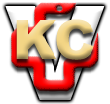 